Systems of Inequalities Practice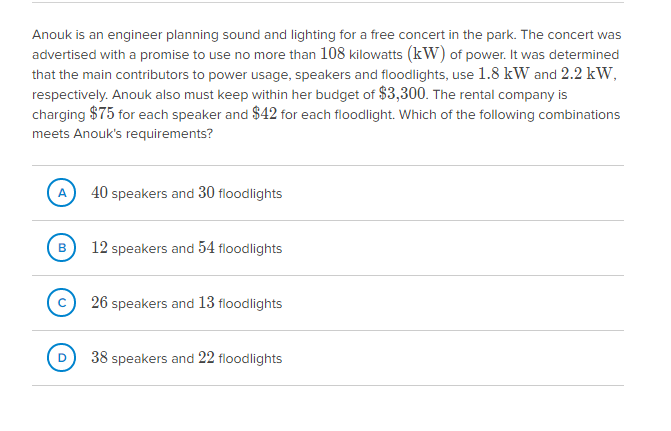 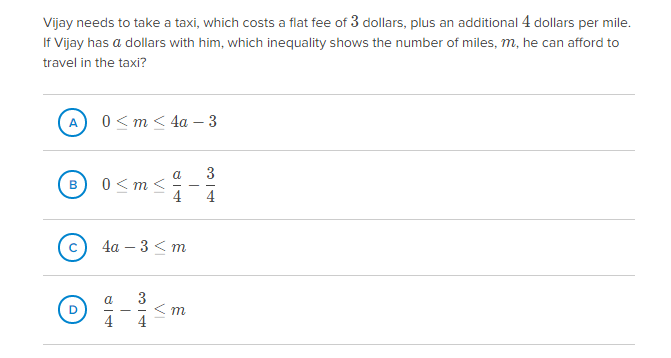 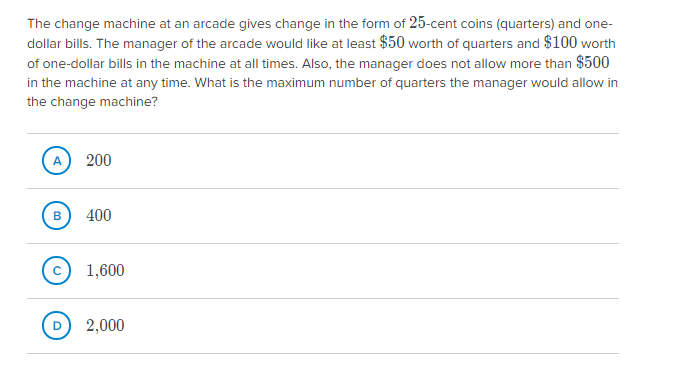 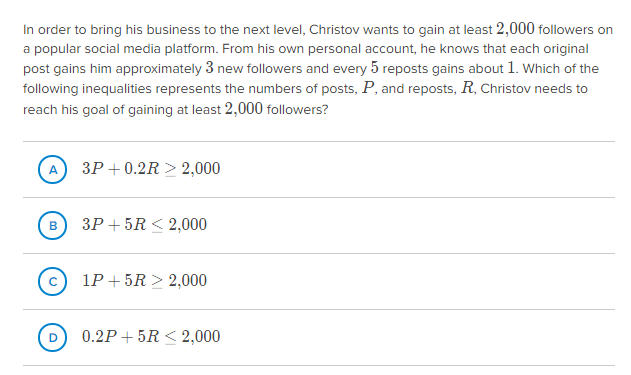 Writing Linear Systems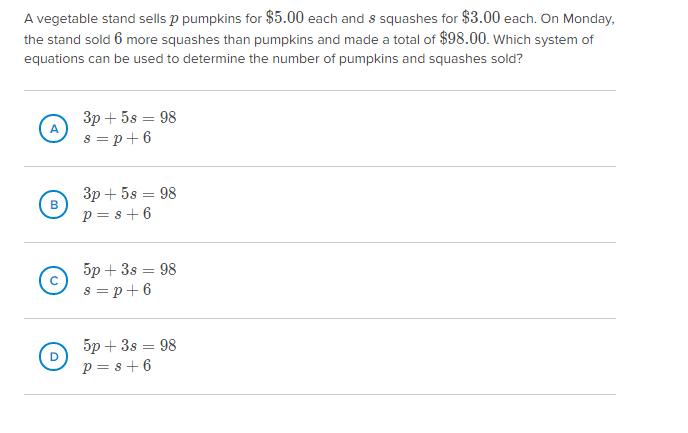 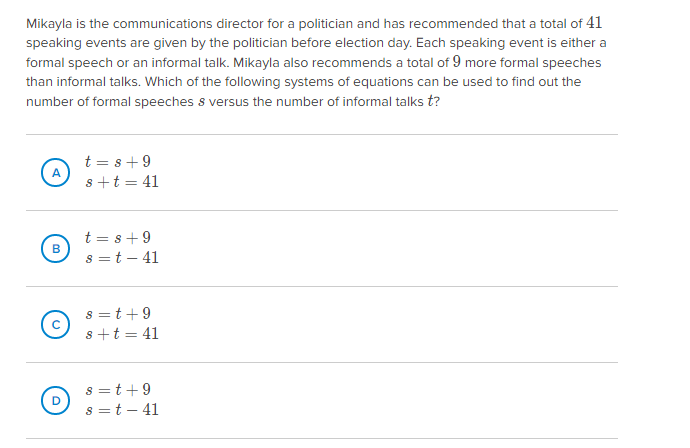 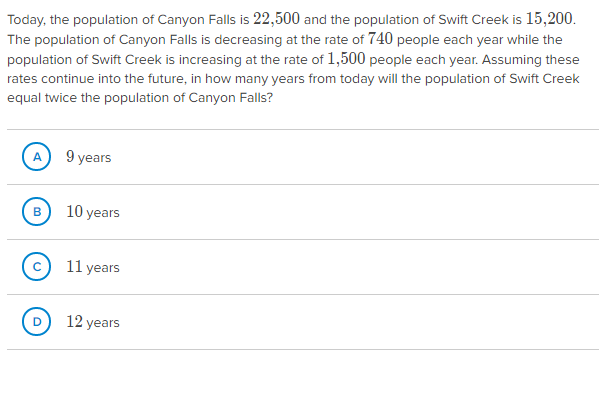 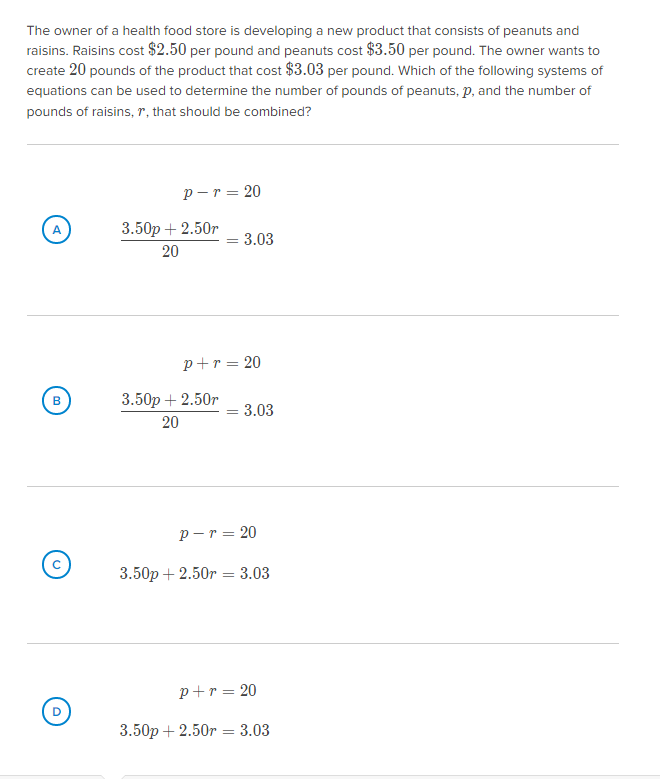 Solving Linear Inequalities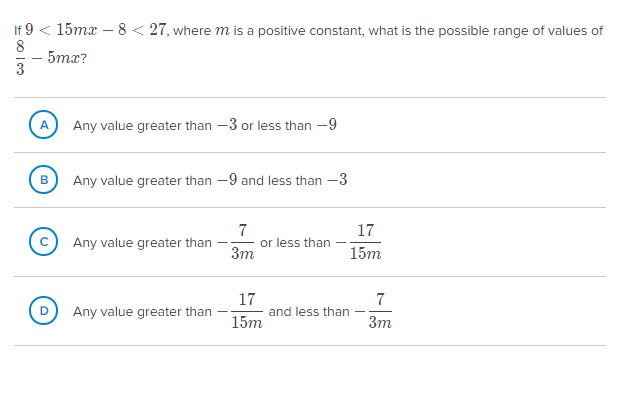 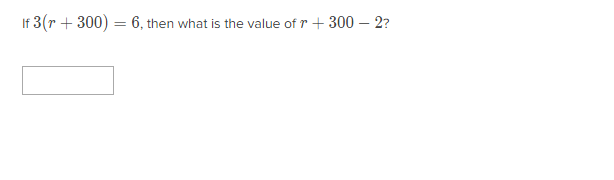 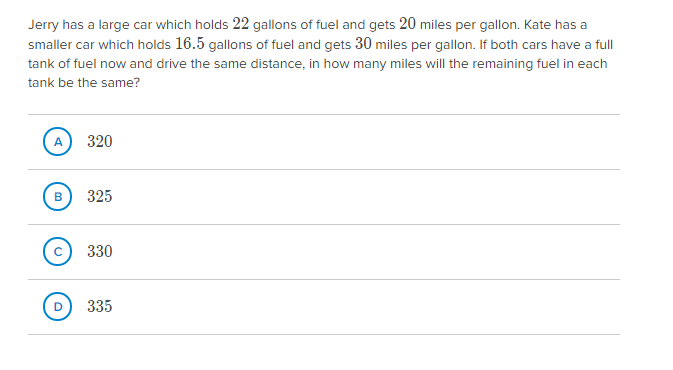 